  от 22 декабря 2022 года № 466Об утверждении Порядка работы телефона доверия (горячей линии) по вопросам противодействия коррупции, а также специальных ящиков (ящиков доверия) для письменных обращений граждан и организаций по фактам совершения лицами, замещающими муниципальные должности, должности муниципальной службы, коррупционных и иных правонарушенийВ соответствии с Федеральным законом от 25 декабря 2008 г. № 273-ФЗ «О противодействии коррупции», с целью повышения эффективности обеспечения соблюдения муниципальными служащими администрации Килемарского муниципального района запретов, ограничений, обязательств и требований к служебному поведению, формирования в обществе нетерпимости к коррупционному поведению, руководствуясь Уставом Килемарского муниципального района Республики Марий Эл, администрация Килемарского муниципального района п о с т а н о в л я е т:1. Утвердить Положение о порядке работы телефона доверия («горячей линии») по вопросам противодействия коррупции в администрации Килемарского муниципального района согласно приложению 1 к настоящему постановлению. 2. Утвердить Положение о специальных ящиках («ящик доверия») для письменных обращений граждан и организаций по фактам совершения лицами, замещающими муниципальные должности, должности муниципальной службы, коррупционных и иных правонарушений согласно приложению 2 к настоящему постановлению.3. Настоящее постановление подлежит размещению на странице администрации Килемарского муниципального района в информационно-телекоммуникационной сети официального интернет-портала Республики Марий Эл.  4. Настоящее постановление подлежит обнародованию и вступает в силу после его обнародования.5. Контроль за исполнением настоящего постановления возложить на руководителя аппарата администрации Сафину Е.А.  Глава администрации        Килемарскогомуниципального района                                             Т.В. ОбуховаПриложение 1УТВЕРЖДЕНОпостановлением администрацииКилемарского муниципального района от 22.12.2022 г. № 466ПОЛОЖЕНИЕо порядке работы телефона доверия («горячей линии»)по вопросам противодействия коррупции в администрацииКилемарского муниципального района1. Общие положения1.1. Настоящее положение устанавливает порядок работы телефона доверия («горячей линии») по вопросам противодействия коррупции в администрации Килемарского муниципального района (далее – Администрация). 1.2. «Телефон доверия» устанавливается в Администрации для оперативного реагирования граждан и организаций на возможные коррупционные проявления в деятельности муниципальных служащих администрации, а также для обеспечения защиты прав и законных интересов граждан.1.3. По «телефону доверия» принимаются обращения от граждан и организаций о фактах:1.3.1. коррупционных и иных правонарушений в служебной деятельности лиц, замещающих муниципальные должности, муниципальных служащих Администрации (далее - муниципальные служащие);1.3.2. нарушения муниципальными служащими запретов, ограничений, обязательств и требований к служебному поведению, установленных действующим законодательством.1.4. По «телефону доверия» осуществляются консультации и разъяснения действующего законодательства в области противодействия коррупции, а также порядка обращения в правоохранительные органы, органы прокуратуры, суды.1.5. Обращения граждан и организаций по вопросам, не предусмотренным пунктом 1.3 настоящего Положения, принимаются в письменном виде на почтовый адрес Администрации, или через приемную главы Килемарского муниципального района при личном приеме. 1.6. Информация о функционировании «телефона доверия» по вопросам противодействия коррупции размещается на странице администрации Килемарского муниципального района в информационно-телекоммуникационной сети официального интернет-портала Республики Марий Эл.   2. Цели, задачи работы телефона доверия (горячей линии)по вопросам противодействия коррупции2.1. «Телефон доверия» создан в целях:2.1.1. реализации антикоррупционных мероприятий, проводимых Администрацией;2.1.2. содействия принятию и укреплению мер, направленных на профилактику коррупционных и иных правонарушений в Администрации;2.1.3. создания дополнительных условий, направленных на обеспечение соблюдения муниципальными служащими запретов, ограничений, обязательств и правил служебного поведения, а также для выявления возможных фактов коррупционных и иных правонарушений в Администрации;2.1.4. формирования в обществе нетерпимости к коррупционному поведению.2.2. Основными задачами работы «телефона доверия» являются:2.2.1. обеспечение своевременного приема, учета, обработки и рассмотрения обращений граждан и организаций, поступивших по «телефону доверия»;2.2.2. анализ обращений граждан и организаций, поступивших по «телефону доверия», их учет при разработке и реализации антикоррупционных мероприятий в Администрации и мероприятий, направленных на обеспечение соблюдения муниципальными служащими запретов, ограничений, обязательств и требований к служебному поведению.3. Порядок организации работы телефона доверия («горячей линии»)по вопросам противодействия коррупции3.1. Прием обращений граждан по «телефону доверия» осуществляется ежедневно по телефонам 8 (83643) 2-52-80, 2-13-22 кроме выходных и праздничных дней, понедельник – пятница с 08.00 часов до 17.00 часов, обеденный перерыв с 12.00 часов до 13.00 часов.3.2. Устные обращения граждан с учетом требований Федерального закона от 2 мая 2006 г. «О порядке рассмотрения обращений граждан Российской Федерации» могут быть продублированы в письменном виде и направлены на официальный адрес электронной почты, страницу администрации Килемарского муниципального района в информационно-телекоммуникационной сети официального интернет-портала Республики Марий Эл. 3.3. Все обращения, поступающие по «телефону доверия», не позднее следующего рабочего дня с момента их получения подлежат обязательному внесению в журнал регистрации обращений по «телефону доверия» (далее – Журнал), оформленный согласно приложению к настоящему Положению.3.4. Обращения без указания фамилии гражданина, направившего обращение или почтового адреса, по которому должен быть направлен ответ, вносятся в Журнал, но не рассматриваются.3.5. Организацию работы «телефона доверия» осуществляет должностное лицо, ответственное за работу по профилактике коррупционных и иных правонарушений в Администрации, которое:3.5.1. обеспечивает своевременный прием, обработку и ведение учета поступившей по «телефону доверия» информации;3.5.2. подготавливает главе администрации Килемарского муниципального района предложения о принятии мер реагирования на поступившую по «телефону доверия» информацию, в рамках своей компетенции в установленном порядке осуществляют ее рассмотрение и в соответствии с законодательством Российской Федерации направляет ответ заявителям;3.5.3. анализирует и обобщает обращения граждан и организаций, поступившие по «телефону доверия», для учета при разработке и реализации антикоррупционных мероприятий в Администрации;3.5.4. осуществляет с учетом требований Федерального закона от 27 июля 2006 г. № 152-ФЗ «О персональных данных» и требования к обеспечению конфиденциальности поступивших сообщений подготовку информации о работе «телефона доверия» для размещения на странице администрации Килемарского муниципального района в информационно-телекоммуникационной сети официального интернет-портала Республики Марий Эл;3.5.5. осуществляет взаимодействие с муниципальными учреждениями поселения по вопросам обеспечения функционирования «телефона доверия».3.6. Муниципальные служащие, работающие с информацией, полученной по «телефону доверия», несут персональную ответственность за соблюдение конфиденциальности полученных сведений в соответствии с законодательством Российской Федерации.Приложение к Положению о порядке работытелефона доверия («горячей линии»)по вопросам противодействия коррупциив администрации Килемарского муниципального района ЖУРНАЛрегистрации обращений граждан и организаций по телефону доверия («горячей линии») по вопросам противодействия коррупцииПриложение 2УТВЕРЖДЕНОпостановлением администрацииКилемарского муниципального района от 06.12.2022 г. № 438ПОЛОЖЕНИЕо специальных ящиках («ящик доверия») для письменных обращений граждан и организаций по фактам совершения лицами, замещающими муниципальные должности, должности муниципальной службы, коррупционных и иных правонарушений1. Общие положения1.1. Настоящее Положение устанавливает порядок функционирования специальных ящиках («ящик доверия») для письменных обращений граждан и организаций по фактам совершения лицами, замещающими муниципальные должности, должности муниципальной службы, коррупционных и иных правонарушений в деятельности Администрации.1.2. «Ящик доверия» размещается в здании администрации по адресу: 425270, Республика Марий Эл, Килемарский район, пгт Килемары,                      ул. Садовая, д. 55.1.3. Гражданин вправе обратиться в Администрацию по вопросам коррупционной направленности в деятельности Администрации. В случае если в обращении не указаны фамилия, имя, отчество лица, направившего обращение, и почтовый адрес, по которому должен быть направлен ответ, обращение не рассматривается и ответ на него не дается. Если в указанном обращении содержатся сведения о подготавливаемом, совершаемом или совершенном противоправном деянии, а так же о лице, его подготавливающем, совершающем или совершившем, обращение подлежит направлению в правоохранительные органы в соответствии с их компетенцией.1.4. Настоящее Положение разработано в целях организации эффективного взаимодействия граждан и организаций с Администрацией по вопросам коррупционной направленности в деятельности Администрации.2. Основные задачи организации работы«ящика доверия»2.1. Основными задачами функционирования «ящика доверия» являются:2.1.1. обеспечение оперативного приема, учета и рассмотрения письменных обращений граждан, содержащих вопросы коррупционной направленности деятельности Администрации;2.1.2. обработка, направление обращений для рассмотрения и принятие соответствующих мер, установленных законодательством Российской Федерации;2.1.3. анализ обращений, поступивших посредством «ящика доверия», их обобщение с целью устранения причин, порождающих обоснованные жалобы;2.1.4. ответ заявителю.3. Порядок организации работы «ящика доверия»3.1. Информация о функционировании и работе «ящика доверия» размещается на странице администрации Килемарского муниципального района в информационно-телекоммуникационной сети официального интернет-портала Республики Марий Эл. 3.2. Доступ граждан к «ящику доверия» для обращений осуществляется ежедневно, кроме выходных и праздничных дней в период: понедельник – пятница с 08.00 часов до 17.00 часов, обеденный перерыв с 12.00 часов до 13.00 часов.3.3. Выемка обращений осуществляется ежедневно, в рабочие дни.3.4. После выемки письменных обращений в течение одного рабочего дня осуществляется их регистрация и передача данных обращений главе администрации Килемарского муниципального района.3.5. Обращения рассматриваются в порядке и сроки, установленные Федеральным законом от 2 мая 2006 г. № 59-ФЗ «О порядке рассмотрения обращений граждан Российской Федерации».4. Регистрация и учет обращений, поступающих через «ящик доверия»4.1. Регистрация и учет обращений, поступающих через «ящик доверия», осуществляется должностным лицом, ответственным за работу по профилактике коррупционных и иных правонарушений в Администрации, посредством ведения журнала учета обращений (далее - Журнал), согласно приложению к настоящему Положению.Журнал должен быть пронумерован, прошнурован и иметь следующие реквизиты:а) порядковый номер обращения;б) дата выемки (приема) обращения из «ящика доверия»;в) фамилия, имя, отчество заявителя (в случае поступления анонимного обращения ставится отметка «аноним»);г) адрес заявителя и номер его контактного телефона (если есть сведения);д) краткое содержание обращения;ж) отметка о принятых мерах.4.3. В случае поступления обращения, рассмотрение которого не относится к компетенции Администрации, оно в течение семи дней со дня регистрации направляется в соответствии с компетенцией в другой орган государственной власти или организацию с уведомлением гражданина, направившего обращение, о переадресации обращения (при наличии сведений об адресе).5.Ответственность за нарушенияпри работе с информацией, полученной посредством «ящика доверия»5.1. Должностные лица, работающие с информацией, полученной посредством «ящика доверия», несут персональную ответственность за соблюдение конфиденциальности получения сведений.5.2. Должностные лица, допустившие нарушение настоящего Положения, привлекаются к дисциплинарной ответственности в соответствии с законодательством Российской Федерации.Приложениек Положению о специальных ящиках(«ящик доверия») для письменныхобращений граждан и организацийпо фактам совершения лицами,замещающими муниципальные должности,должности муниципальной службы,коррупционных и иных правонарушенийЖурналучета обращений, поступающих через «ящик доверия» по фактам совершения лицами, замещающими муниципальные должности, должности муниципальной службы, коррупционных и иных правонарушенийКИЛЕМАР МУНИЦИПАЛЬНЫЙ РАЙОНЫНАДМИНИСТРАЦИЙАДМИНИСТРАЦИЯКИЛЕМАРСКОГО МУНИЦИПАЛЬНОГО РАЙОНАПУНЧАЛПОСТАНОВЛЕНИЕ№п/пДатаВремя поступления сообщенияФ.И.О. сотрудника, обработавшего обращение, подписьКраткое содержаниеФ.И.О. абонента (при наличии информации)Адрес, телефон абонента (при наличии информации)Принятые меры12345678№п/пДата выемки обращенияФ.И.О.заявителяАдрес, телефон заявителяКраткое содержаниеПринятые меры123456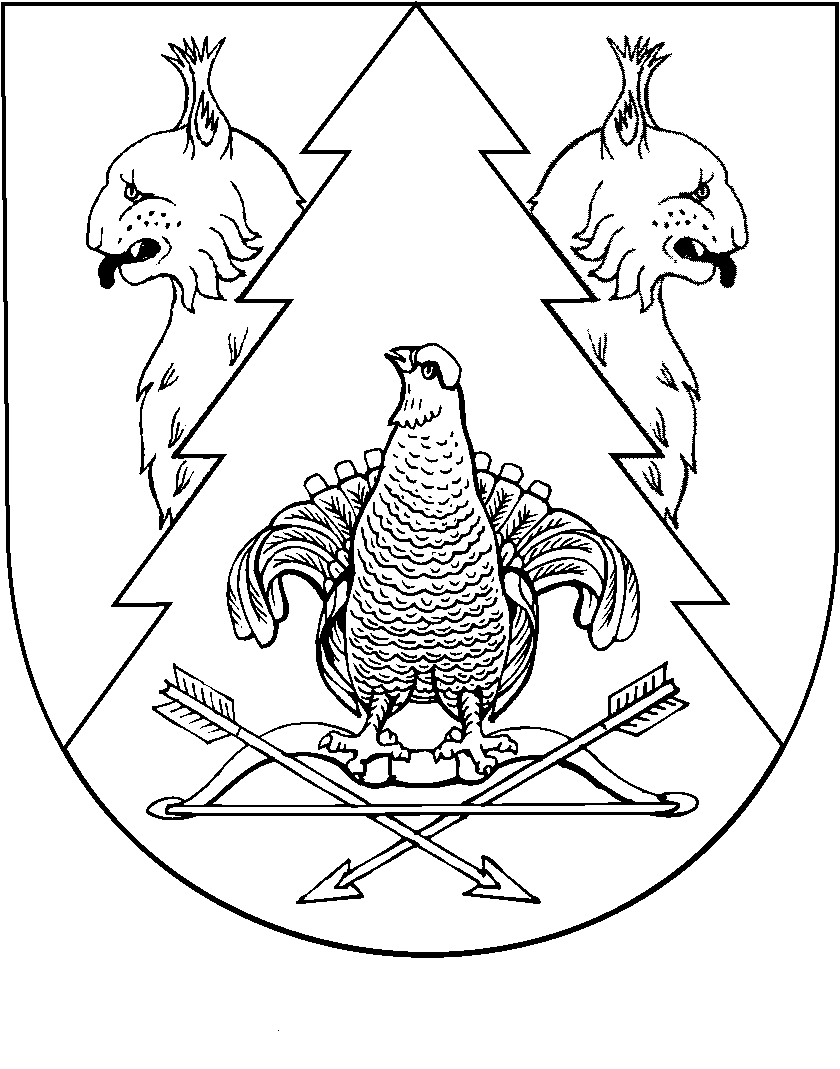 